Fiche d'inscription                                                                                                 Rencontre de Boccia DépartementaleMardi 14 Mai 2024Salle des sports RENE BEBUSrue de l’abbé 62160 AIX-NOULETTENom de l'établissement : Adresse de l'établissement :Nom du Contact :Téléphone et Mail du contact :Merci de bien noter le nom de chaque participant et de tous les accompagnateurs afin      que vous soyez bien tous assurés pendant la manifestation.A renvoyer à : developpement.handisport62@gmail.com pour le 9 mai 2024 dernier délai.Lisa CARDON
Agente de développement CDH62
07 61 52 98 83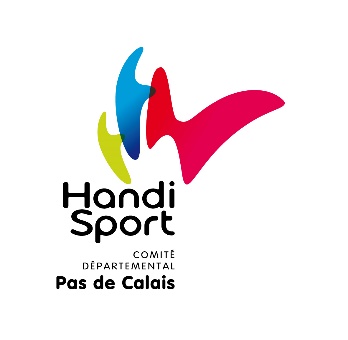 NOMPRENOMDate de naissanceHandicapHandicapMédecinNOMPRENOMDate de naissanceDeboutFauteuilEQUIPE 1EQUIPE 2AccompagnateurAccompagnateur